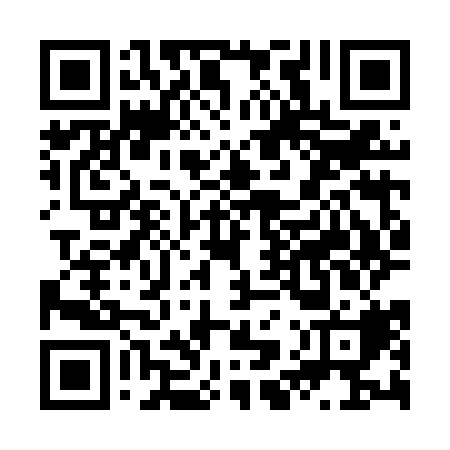 Ramadan times for Kaolinovo, BulgariaMon 11 Mar 2024 - Wed 10 Apr 2024High Latitude Method: Angle Based RulePrayer Calculation Method: Muslim World LeagueAsar Calculation Method: HanafiPrayer times provided by https://www.salahtimes.comDateDayFajrSuhurSunriseDhuhrAsrIftarMaghribIsha11Mon4:554:556:3012:214:256:136:137:4312Tue4:534:536:2912:214:266:146:147:4413Wed4:514:516:2712:214:276:166:167:4614Thu4:494:496:2512:214:286:176:177:4715Fri4:484:486:2312:204:296:186:187:4816Sat4:464:466:2112:204:306:196:197:5017Sun4:444:446:2012:204:316:216:217:5118Mon4:424:426:1812:194:326:226:227:5219Tue4:404:406:1612:194:336:236:237:5420Wed4:384:386:1412:194:346:246:247:5521Thu4:364:366:1212:194:356:256:257:5622Fri4:344:346:1112:184:366:276:277:5823Sat4:324:326:0912:184:376:286:287:5924Sun4:304:306:0712:184:386:296:298:0025Mon4:284:286:0512:174:396:306:308:0226Tue4:264:266:0312:174:406:316:318:0327Wed4:244:246:0212:174:406:336:338:0528Thu4:224:226:0012:164:416:346:348:0629Fri4:204:205:5812:164:426:356:358:0730Sat4:184:185:5612:164:436:366:368:0931Sun5:165:166:541:165:447:377:379:101Mon5:145:146:531:155:457:397:399:122Tue5:125:126:511:155:457:407:409:133Wed5:095:096:491:155:467:417:419:154Thu5:075:076:471:145:477:427:429:165Fri5:055:056:461:145:487:437:439:186Sat5:035:036:441:145:497:457:459:197Sun5:015:016:421:145:507:467:469:218Mon4:594:596:401:135:507:477:479:229Tue4:574:576:391:135:517:487:489:2410Wed4:554:556:371:135:527:497:499:25